Magnolia Educators Association 2019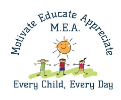 Application for PAR Joint Panel MemberTwo positions on the PAR Joint Panel are now open for applicants.  The contract  language related to this position includes the following:* One classroom teacher will be chosen to replace an outgoing teacher through a procedure whereby teachers apply.  MEA executive Board recommends that all unit members vote in an election conducted by MEA if more than one candidate applies.* For the 2018-2019 school year, the Joint-Panel-Member stipend will be $1000. * PAR Joint Panel responsibilities include:  --Selecting Consulting PAR Teachers --Writing guidelines for the activities of the Consulting PAR Teachers --Evaluating the effectiveness of the PAR program.           (Please refer to Article 21 of the MEA Contract for more details.)This form must be received by the MEA Elections Committee Chair, Bonnie Haskell, at Pyles School, or via email submission to president@magnoliaeducatorsassociation.org, no later than 4:00 p.m.; Thurday, April 25, 2019.  Applications received after the deadline will not be accepted.NO paper/hard copy submitted to an MEA Executive Board member will be accepted. *A candidacy statement with a maximum of 50 words must be emailed to MEA at president@magnoliaeducarosassociation.org, by 4:00 p.m.; Thursday, April 25, 2019.  All words over the 50-word limit will be deleted.  No paper/hard copy of a candidacy statement will be accepted.Applicant’s Name         _____________________________________________________Applicant’s Signature  _____________________________________________________                                                           (not required if submitted via email)Number of years in teaching ______  Number of years in MSD ____________Grade levels taught  ______________________________________________________In an attachment (separate document): 1. List/explain your current training that would be valuable in determining the      selection of a PAR Joint Panel Member. 2. Summarize your experience as a team member.3. List your experience working with teachers in a leadership or mentor capacity. 4. After reading the PAR contract language, summarize why you should be selected as      a member of the PAR Joint Panel (50 words or less) as a candidate statement*.CTA’s current elections alphabet will be used for the order of candidates on the ballot:B F Z T O X M G A C N L W Q D U J K E V I H R Y P S